В соответствии с  Федеральным Законом  от 06.10.2003  № 131-ФЗ «Об общих принципах организации местного самоуправления в Российской Федерации», Постановлением Правительства Оренбургской области от 04.08.2020 № 679-пп «Об утверждении  изменений распределения субсидий бюджетам муниципальных образований Оренбургской области на реализацию программ формирования современной городской среды на 2020 год и плановый период», Уставом муниципального образования Соль-Илецкий городской округ, постановляю:1. Утвердить дизайн-проекты следующих дворовых территорий многоквартирных домов к благоустройству в 2021 году:- Благоустройство дворовых территорий многоквартирных домов, расположенных по адресу: Оренбургская область, г. Соль-Илецк, ул. Красноармейская, д. 88а, 88б, 88в, 88г;- Благоустройство дворовой территории многоквартирного дома, расположенного по адресу: Оренбургская область, г. Соль-Илецк, ул. Орская, 105, ул. Московская, 86;- Благоустройство дворовых территорий многоквартирных домов, расположенных по адресу: Оренбургская область, г. Соль-Илецк, ул. Парижских Коммунаров, 104, 106; - Благоустройство дворовой территории многоквартирного дома, расположенного по адресу: Оренбургская область, г. Соль-Илецк, ул. Калинина, 14;- Благоустройство дворовой территории многоквартирного дома, расположенного по адресу: Оренбургская область, г. Соль-Илецк, ул. Сорокинская, 2;- Благоустройство дворовых территорий многоквартирных домов, расположенных по адресу: Оренбургская область, г. Соль-Илецк, ул. Победы, 109, 111, ул. Чайковского, 40- Благоустройство дворовой территории многоквартирного дома, расположенного по адресу: Оренбургская область, г. Соль-Илецк, ул. Московская, 163.2. Контроль за исполнением настоящего постановления оставляю за собой. 3. Постановление вступает в силу после его официального  опубликования (обнародования).Глава муниципального образования    Соль-Илецкий городской округ                                                       А.А. КузьминРазослано: Прокуратура Соль-Илецкого района, Организационный отдел, Отдел по строительству, транспорту, ЖКХ, дорожному хозяйству, газификации и связи, Отдел архитектуры и градостроительства                                                       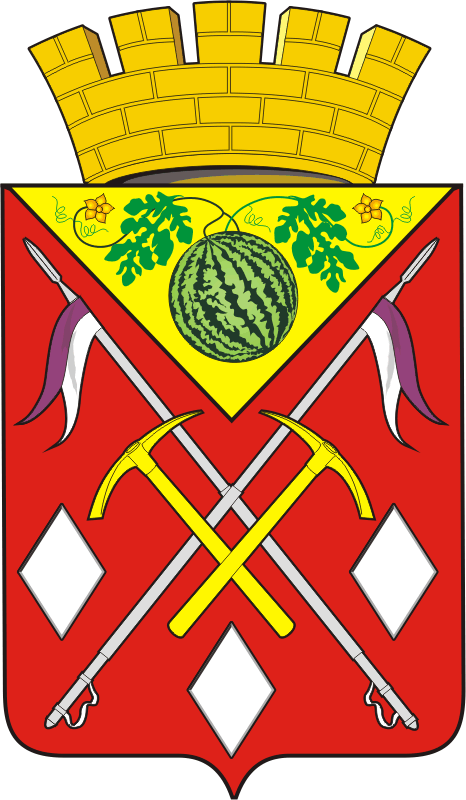 АДМИНИСТРАЦИЯМУНИЦИПАЛЬНОГО ОБРАЗОВАНИЯСОЛЬ-ИЛЕЦКИЙГОРОДСКОЙ ОКРУГОРЕНБУРГСКОЙ ОБЛАСТИПОСТАНОВЛЕНИЕ13.08.2020    № 2417-п .Об утверждении дизайн-проектов дворовых территорий многоквартирных домов, подлежащих в рамках реализации муниципальной программы «Формирование современной городской среды в Соль-Илецком городском округе Оренбургской области» к благоустройству в 2021 году